MATEMATIKAReši naslednje naloge: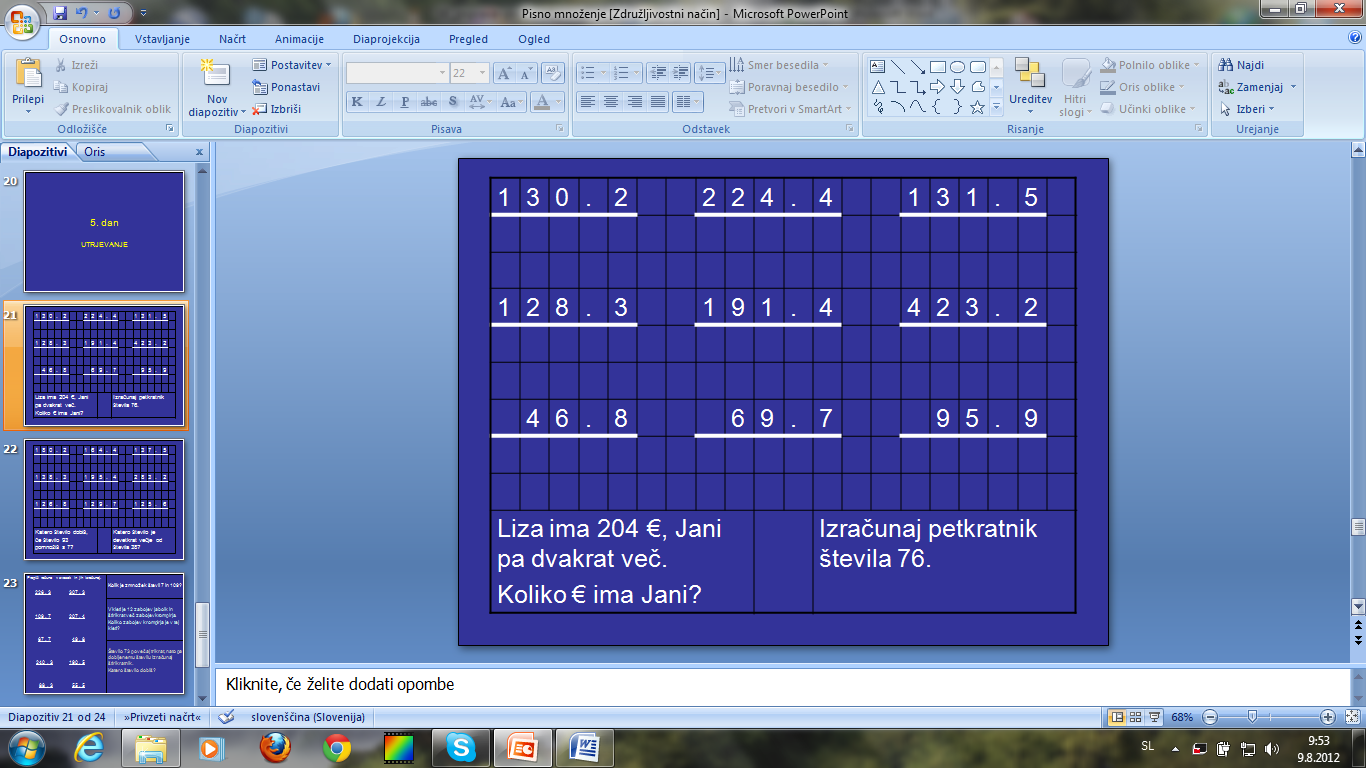 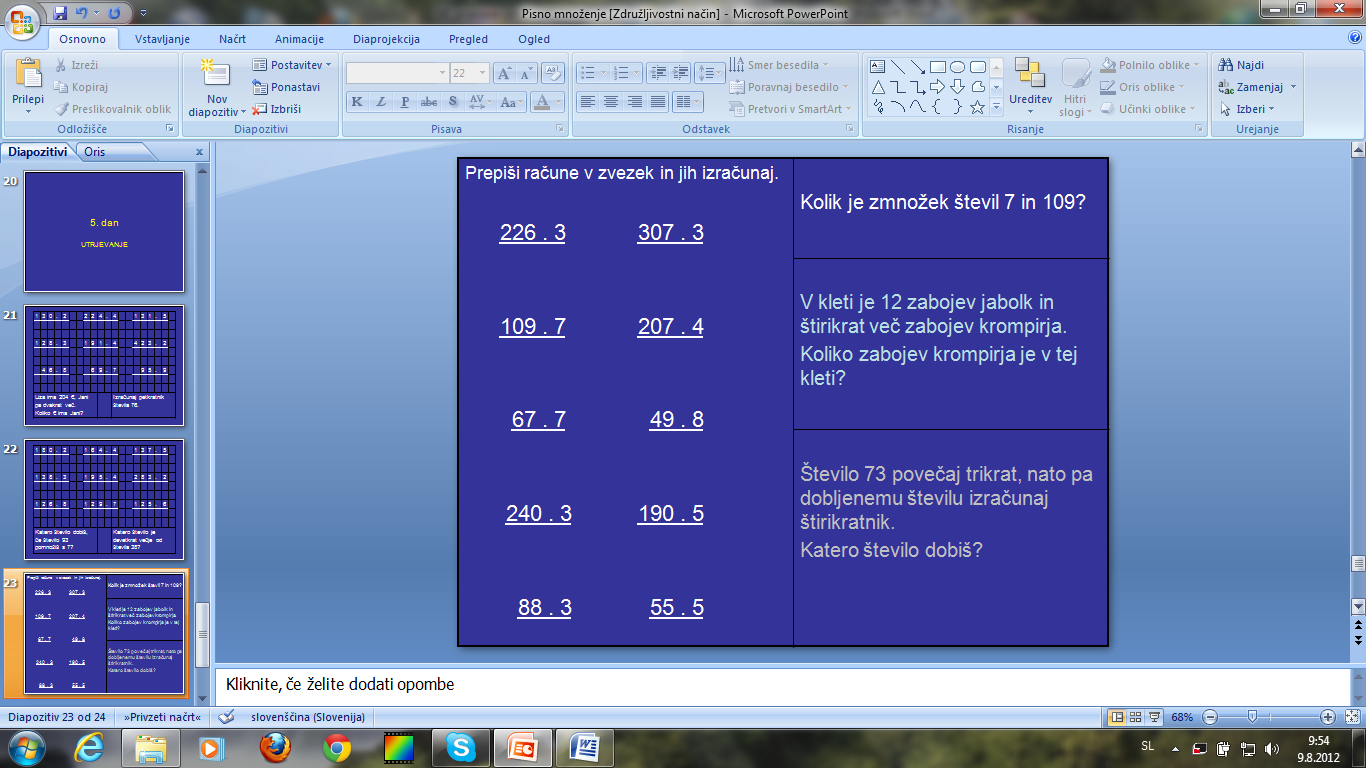 Reši še naloge v Računanje je igra na strani 52.SLOVENŠČINANajprej z reševanjem spodnje naloge ponovi, katere besede so protipomenke. Pripiši protipomenko (besedo z nasprotnim pomenom):noč - 						pozno -                                                 ___                                                          bela - 						zora -  __________________________temna - 					žalosten -_______________________debel -					vesel - __________________________suh - 				_____		lačen -__________________________zaspan -					mlad - __________________________pogumen -					počasen - _______________________umazan -					temnolas - _______________________živahen -					črno - ___________________________resnica -					vroč - ___________________________topel -					poletje - _________________________jok -						zgodaj - __________________________oblačno - 					pozno - __________________________ Slovenski jezik je zelo bogat jezik. Posebnost jezika je dvojina, kakor tudi to, da imamo za isti pomen več različnih izrazov/besed.Beseda, z enakim pomenom pravimo tudi sopomenke.V samostojnem delovnem zvezku reši naloge na straneh 98 in 99.GUM – TeamsiNIT - ponovitev Ko bomo v šoli, boste dobili »Kostka«, s katerim boste spoznali tudi naloge okostja.OKOSTJE Okostje tvori koščeno ogrodje v telesu. Drži telo pokonci in mu daje obliko. Kosti ščitijo občutljive dele telesa, kot so srce, pljuča in možgani ter drugi notranji organi. Na številne kosti so pritrjene mišice, ki ti pomagajo, da se premikaš. Okostje odraslega človeka je sestavljeno iz 206 kosti, ki so povezane med seboj v močno ogrodje. Dojenček ima več kot 300 kosti, ki se sčasoma spojijo skupaj. Najdaljša kost v telesu je stegnenica, najkrajša pa stremence, ena od ušesnih koščic.  Razmisli in zapiši, kaj se dogaja s tvojim telesom med gibanjem:_________________________________________________________________________________________________________________________________________________________________________________________________________________________________Verjetno si že kdaj komu kazal svoje mišice. Opazuj roko med stiskanjem in sproščanjem pesti. Zapiši, kako premikaš roke in noge:______________________________________________________________________________________________________________________________________________________MišiceMišice so zelo pomembne, saj nam omogočajo gibanje. Ker so pritrjene na kosti, lahko premikamo določene dele našega telesa. Med delovanjem se mišice krčijo in širijo.NEMŠČINAPovezava za ZOOM:https://arnes-si.zoom.us/j/92250191598